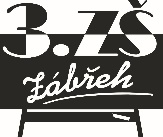             Základní škola Zábřeh, Školská 406/11, okres Šumperk                           Tel.: 583 414 535     E-mail: 3zszabreh@seznam.cz    ID schránka: bshywzh                                                         www.3zszabreh.cz          IČO:60045337Objednavatel:Základní škola Zábřeh, Školská 406/11, okres ŠumperkŠkolská 406/11789 01   ZábřehIČO: 60045337	Dodavatel:EKO Servis Zábřeh, s.r.o.Dvorská 1491/19789 01   ZábřehIČO: 25896903Objednávka – plavecká výuka žáků 5. ročníků na školní rok 2022/2023Objednáváme u Vás plavání žáků  5. tříd – základní výuka.Začátek výuky 10.3.2023 – ukončení výuky 19.5.2023Počet lekcí: 10Cena za žáka 1.584,-- KčPočet žáků: 63  Cena celkem včetně DPH: 99.792,-- Kč  V Zábřehu dne …28. 2. 2023……	              V Zábřehu ……28.2.2023……..		Za dodavatele: P. L .                                        Za objednavatele:    Mgr. M. L .                   vedoucí plav.areálu Zábřeh                                            ředitel školy	Akceptování objednávky dne 28. 2. 2023. 